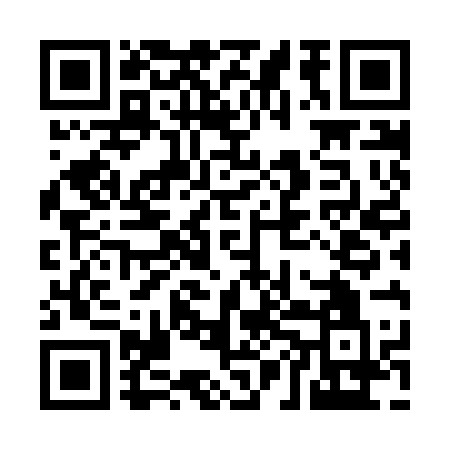 Ramadan times for Gravel Hill, Ontario, CanadaMon 11 Mar 2024 - Wed 10 Apr 2024High Latitude Method: Angle Based RulePrayer Calculation Method: Islamic Society of North AmericaAsar Calculation Method: HanafiPrayer times provided by https://www.salahtimes.comDateDayFajrSuhurSunriseDhuhrAsrIftarMaghribIsha11Mon5:585:587:191:095:127:017:018:2212Tue5:565:567:171:095:137:027:028:2313Wed5:545:547:151:095:147:047:048:2514Thu5:525:527:131:095:157:057:058:2615Fri5:505:507:111:085:167:067:068:2716Sat5:485:487:091:085:177:087:088:2917Sun5:465:467:071:085:187:097:098:3018Mon5:445:447:051:075:197:107:108:3219Tue5:425:427:041:075:207:127:128:3320Wed5:405:407:021:075:217:137:138:3421Thu5:385:387:001:075:227:147:148:3622Fri5:365:366:581:065:237:157:158:3723Sat5:345:346:561:065:247:177:178:3924Sun5:325:326:541:065:257:187:188:4025Mon5:305:306:521:055:267:197:198:4226Tue5:285:286:501:055:277:217:218:4327Wed5:265:266:481:055:287:227:228:4528Thu5:245:246:471:045:297:237:238:4629Fri5:225:226:451:045:307:247:248:4730Sat5:205:206:431:045:317:267:268:4931Sun5:185:186:411:045:327:277:278:501Mon5:155:156:391:035:337:287:288:522Tue5:135:136:371:035:347:307:308:543Wed5:115:116:351:035:347:317:318:554Thu5:095:096:331:025:357:327:328:575Fri5:075:076:321:025:367:337:338:586Sat5:055:056:301:025:377:357:359:007Sun5:035:036:281:025:387:367:369:018Mon5:015:016:261:015:397:377:379:039Tue4:594:596:241:015:407:387:389:0410Wed4:564:566:221:015:417:407:409:06